ΥΠΟΣΗΜΕΙΩΣΕΙΣ:Η συγκεκριμένη έκθεση συντάσσεται από τον εκπαιδευτικό της παράλληλης στήριξης- συνεκπαίδευσης του/της μαθητή/τριας.Στην περίπτωση παράλληλης στήριξης - συνεκπαίδευσης που εκτελείται από περισσότερους του ενός εκπαιδευτικούς, συγγράφεται μία κοινή έκθεση ανά μαθητή (Β/ΘΜΙΑ)Αντίγραφο της έκθεσης φυλάσσεται στο portfolio του/της μαθητή/τριας, το οποίο, με τη λήξη του διδακτικού έτους, παραδίδεται από τον εκπαιδευτικό της παράλληλης στήριξης, στο Δ/ντή- Δ/ντρια ή Προϊστάμενο/μένη της σχολικής μονάδας.Η παρούσα φόρμα της έκθεσης είναι σε ηλεκτρονική μορφή με σκοπό να επιτρέπει τη διαχείρισή της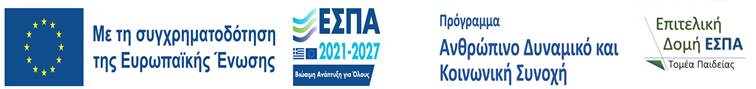 ΕΤΗΣΙΑ ΕΚΘΕΣΗ ΛΕΙΤΟΥΡΓΙΑΣΠΑΡΑΛΛΗΛΗΣ ΣΤΉΡΙΞΗΣ - ΣΥΝΕΚΠΑΙΔΕΥΣΗΣΣχολική μονάδα:                                                                               Στοιχεία Διευθυντή/ντριας ή Προϊσταμένου/νης:Στοιχεία εκπαιδευτικού/ών  παράλληλης στήριξης- συνεκπαίδευσης:Στοιχεία εκπαιδευτικού της τάξης:Στοιχεία μαθητήΌνομα μαθητή/τριας:Τάξη-τμήμα:                                                      Ηλικία:    Τι αναφέρει η διάγνωση: Χρόνος Υλοποίησης Προγράμματος Παράλληλης Στήριξης – Συνεκπαίδευσης (π.χ. 1ος, 2ος, 3ος χρόνος)Φορέας διάγνωσης:Ημερομηνία έναρξης προγράμματος παράλληλης στήριξης - συνεκπαίδευσης:Διδακτικές ώρες ανά εβδομάδα που αφιερώνονταν στο/στη μαθητή/τρια:Αξιολόγηση της συνεργασίας με:α) Οικογένεια:β) Σύλλογο Διδασκόντων (Εκπαιδευτικοί, ΕΕΠ κτλ)γ) Δ/ντή/ντρια ή Προϊστάμενο/μένη της σχ. μονάδας:δ) Σύμβουλο της Γενικής αγωγής:ε) Σύμβουλο Ειδικής Αγωγής & Εκπαίδευσης:στ) ΚΕ.Δ.Α.Σ.Υ.:ζ) Άλλους τυχόν φορείς:Εκπαιδευτικό έργοΤο portfolio του/της μαθητή/τριας που παραδίδεται στο διευθυντή της σχ. μονάδας από τον/την εκπαιδευτικό της παράλληλης στήριξης, εμπεριέχει:  Αποτελέσματα πρώτης, αρχικής, παιδαγωγικής αξιολόγησης: Αποτελέσματα ενδιάμεσης, διαμορφωτικής, παιδαγωγικής αξιολόγησης:Αποτελέσματα τελικής παιδαγωγικής αξιολόγησης:Αποτελέσματα Ε.Π.Ε. μαθητή/τριας:Το πρόγραμμα της παράλληλης στήριξης-συνεκπαίδευσης, λειτούργησε ικανοποιητικά για το/τη μαθητή/τρια ή όχι και γιατί; Σε ποιο επίπεδο ο/η μαθητής/τρια παρακολούθησε και κατάφερε να ανταποκριθεί σε σχέση με το Αναλυτικό Πρόγραμμα Σπουδών;Προτείνετε ή όχι, τη συνέχιση του προγράμματος της παράλληλης στήριξης και γιατί;Τυχόν, επιπλέον παρατηρήσεις:ΗΜΕΡΟΜΗΝΙΑ:………………/2024Ο/Η Διευθυντής – ντριαΟ/Η Προϊστάμενος/μένηΟ/Η Εκπαιδευτικός                της ΤάξηςΟ/Η Εκπαιδευτικός της Παράλληλης Στήριξης –                                      Συνεκπαίδευσης